SACRAMENTAL SPONSORSHIP FORMFOR CHRISTIAN WITNESSI, __________________________________________________, have been asked to be a Godparent for ____________________________________________________, who is to receive the Sacrament of Baptism.  I affirm that:_____ I have been baptized and I am active in my faith._____ I actively strive to live out my commitment to Christ and to the community life of the Church by my loving response to those with whom I come in contact daily._____ I understand and accept the responsibility, which I undertake as a Godparent.  I promise to pay special attention to _____________________________________, in his/her efforts to live a Christian life.  I am prepared to aid the parents in their Christian duty by example, support, encouragement and prayer.____________________________________________                                                                                         (Signature of Godparent)I certify to the best of my knowledge, the above-mentioned person is capable of assuming the responsibilities of the role of Godparent.							_____________________________________________							                             Pastor of Sponsor							_____________________________________________							                             Church of Sponsor							_____________________________________________						                                         Date	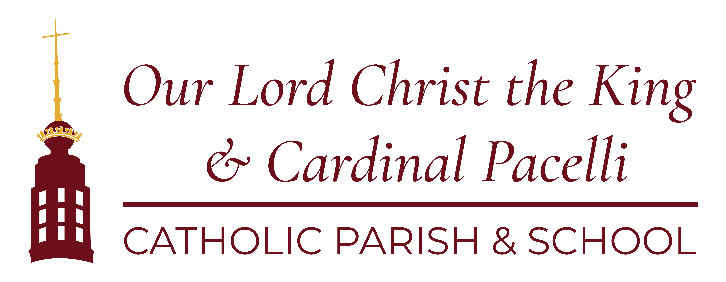 